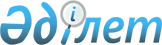 О некоторых вопросах субсидирования по направлениям субсидирования развития племенного животноводства, повышения продуктивности и качества продукции животноводства
					
			Утративший силу
			
			
		
					Постановление акимата Западно-Казахстанской области от 23 января 2017 года № 10. Зарегистрировано Департаментом юстиции Западно-Казахстанской области 10 февраля 2017 года № 4684. Утратило силу постановлением акимата Западно-Казахстанской области от 10 апреля 2017 года № 91      Сноска. Утратило силу постановлением акимата Западно-Казахстанской области от 10.04.2017 № 91 (вводится в действие со дня первого официального опубликования).

      Руководствуясь Законом Республики Казахстан от 23 января 2001 года "О местном государственном управлении и самоуправлении в Республике Казахстан" и в соответствии с приказом Министра сельского хозяйства Республики Казахстан от 19 ноября 2014 года №3-1/600 "Об утверждении Правил субсидирования развития племенного животноводства, повышение продуктивности и качества продукции животноводства" (зарегистрирован в Министерстве юстиции Республики Казахстан 22 декабря 2014 года №9987) акимат Западно-Казахстанской области ПОСТАНОВЛЯЕТ:

      1. Утвердить прилагаемые:

      1) объемы субсидий по направлениям субсидирования развития племенного животноводства, повышения продуктивности и качества продукции животноводства;

      2) норматив бюджетных субсидий на возмещение до 100% затрат по искусственному осеменению маточного поголовья крупного рогатого скота в крестьянских (фермерских), личных подсобных хозяйствах и производственных кооперативах;

      3) критерии и требования к поставщикам.

      2. Признать утратившими силу некоторые постановления акимата Западно-Казахстанской области согласно приложению к данному постановлению.

      3. Государственному учреждению "Управление сельского хозяйства Западно-Казахстанской области", акимам районов и города Уральск принять необходимые меры для реализации данного постановления.

      4. Государственному учреждению "Управление сельского хозяйства Западно-Казахстанской области" (С.Б.Нурмаганбетов) обеспечить государственную регистрацию данного постановления в органах юстиции, его официальное опубликование в Эталонном контрольном банке нормативных правовых актов Республики Казахстан и в средствах массовой информации.

      5. Контроль за исполнением данного постановления возложить на первого заместителя акима области Утегулова А.К.

      6. Настоящее постановление вводится в действие со дня первого официального опубликования.

 Объемы субсидий по направлениям субсидирования развития племенного животноводства, повышения продуктивности и качества продукции животноводства      Примечание: расшифровка аббревиатуры:

      кг – килограмм.

 Норматив бюджетных субсидий на возмещение до 100% затрат по искусственному осеменению маточного поголовья крупного рогатого скота в крестьянских (фермерских), личных подсобных хозяйствах и производственных кооперативах Критерии и требования к поставщикам Перечень утративших силу некоторых постановлений акимата
Западно-Казахстанской области      1. Постановление акимата Западно-Казахстанской области от 19 января 2016 года №14 "О некоторых вопросах субсидирования по направлениям субсидирования развития племенного животноводства, повышения продуктивности и качества продукции животноводства" (зарегистрированное в реестре государственной регистрации нормативных правовых актов за №4262, опубликованное 20 февраля 2016 года в газетах "Орал өңірі" и "Приуралье");

      2. Постановление акимата Западно-Казахстанской области от 24 июня 2016 года №196 "О внесении изменения в постановление акимата Западно-Казахстанской области от 19 января 2016 года №14 "О некоторых вопросах субсидирования по направлениям субсидирования развития племенного животноводства, повышения продуктивности и качества продукции животноводства" (зарегистрированное в реестре государственной регистрации нормативных правовых актов за №4468, опубликованное 15 июля 2016 года в информационно-правовой системе "Әділет");

      3. Постановление акимата Западно-Казахстанской области от 20 октября 2016 года №315 "О внесении изменения в постановление акимата Западно-Казахстанской области от 19 января 2016 года №14 "О некоторых вопросах субсидирования по направлениям субсидирования развития племенного животноводства, повышения продуктивности и качества продукции животноводства" (зарегистрированное в реестре государственной регистрации нормативных правовых актов за №4589, опубликованное 26 октября 2016 года в информационно-правовой системе "Әділет").


					© 2012. РГП на ПХВ «Институт законодательства и правовой информации Республики Казахстан» Министерства юстиции Республики Казахстан
				
      Аким области

А.Кульгинов
Утвержден
постановлением акимата
Западно-Казахстанской области
от 23 января 2017 года № 10№

Направление субсидирования

Единица измерения

Нормативы субсидий на 1 единицу, тенге

Нормативы субсидий на 1 единицу, тенге

Объем субсидий

Сумма субсидий, тысяч тенге

Скотоводство

Скотоводство

Скотоводство

Скотоводство

Скотоводство

Скотоводство

Скотоводство

1.

Организация искусственного осеменения маточного поголовья крупного рогатого скота в крестьянских (фермерских), личных подсобных хозяйствах и производственных кооперативах 

голов

3414

3414

13490

46055

Всего сумма

Всего сумма

Всего сумма

Всего сумма

Всего сумма

Всего сумма

46055

Мясное скотоводство

Мясное скотоводство

Мясное скотоводство

Мясное скотоводство

Мясное скотоводство

Мясное скотоводство

Мясное скотоводство

1.

 Ведение селекционной и племенной работы

 Ведение селекционной и племенной работы

 Ведение селекционной и племенной работы

 Ведение селекционной и племенной работы

 Ведение селекционной и племенной работы

 Ведение селекционной и племенной работы

1)

маточное поголовье крупного рогатого скота, охваченного породным преобразованием

голов

18 000

18 000

120281

2165058

2)

маточное поголовье племенного крупного рогатого скота 

голов

20 000

20 000

20329

406580

3)

содержание племенных быков-производителей мясных пород в общественных стадах

голов

104000

104000

222

23088

2.

Приобретение племенного и селекционного крупного рогатого скота 

Приобретение племенного и селекционного крупного рогатого скота 

Приобретение племенного и селекционного крупного рогатого скота 

Приобретение племенного и селекционного крупного рогатого скота 

Приобретение племенного и селекционного крупного рогатого скота 

Приобретение племенного и селекционного крупного рогатого скота 

1)

отечественный племенной крупный рогатый скот

голов

154000

154000

2356

362824

3.

Удешевление стоимости производства говядины

Удешевление стоимости производства говядины

Удешевление стоимости производства говядины

Удешевление стоимости производства говядины

Удешевление стоимости производства говядины

Удешевление стоимости производства говядины

1)

3-уровень

кг

100

100

42400

4240

4.

Реализация бычков на откормочные площадки первого уровня производства

голов

24000

24000

496

11904

Всего сумма

Всего сумма

Всего сумма

Всего сумма

Всего сумма

Всего сумма

2973694

Молочное скотоводство

Молочное скотоводство

Молочное скотоводство

Молочное скотоводство

Молочное скотоводство

Молочное скотоводство

Молочное скотоводство

1.

Ведение селекционной и племенной работы

Ведение селекционной и племенной работы

Ведение селекционной и племенной работы

Ведение селекционной и племенной работы

Ведение селекционной и племенной работы

Ведение селекционной и племенной работы

1)

маточное поголовье племенного крупного рогатого скота 

голов

20000

20000

991

19820

2.

Приобретение племенного крупного рогатого скота

Приобретение племенного крупного рогатого скота

Приобретение племенного крупного рогатого скота

Приобретение племенного крупного рогатого скота

Приобретение племенного крупного рогатого скота

Приобретение племенного крупного рогатого скота

1)

отечественный племенной крупный рогатый скот

голов

154000

154000

120

18480

2)

импортированный племенной крупный рогатый скот

голов

118000

118000

100

11800

3.

Удешевление стоимости производства молока 

Удешевление стоимости производства молока 

Удешевление стоимости производства молока 

Удешевление стоимости производства молока 

1)

1 уровень

кг

25

25

659000

16475

2)

3 уровень

кг

10

10

841000

8410

Всего сумма

Всего сумма

Всего сумма

Всего сумма

Всего сумма

Всего сумма

74985

Яичное птицеводство

Яичное птицеводство

Яичное птицеводство

Яичное птицеводство

Яичное птицеводство

Яичное птицеводство

Яичное птицеводство

1.

Удешевление стоимости производства пищевого яйца

Удешевление стоимости производства пищевого яйца

Удешевление стоимости производства пищевого яйца

Удешевление стоимости производства пищевого яйца

Удешевление стоимости производства пищевого яйца

Удешевление стоимости производства пищевого яйца

1)

2 уровень

штук

2,6

2,6

40535000

105391

Всего сумма

Всего сумма

Всего сумма

Всего сумма

Всего сумма

Всего сумма

105391

Свиноводство

Свиноводство

Свиноводство

Свиноводство

Свиноводство

Свиноводство

Свиноводство

1.

Удешевление стоимости производства свинины

кг

98

98

120000

11760

Всего сумма

Всего сумма

Всего сумма

Всего сумма

Всего сумма

Всего сумма

11760

Овцеводство

Овцеводство

Овцеводство

Овцеводство

Овцеводство

Овцеводство

Овцеводство

1.

Ведение селекционной и племенной работы

Ведение селекционной и племенной работы

Ведение селекционной и племенной работы

Ведение селекционной и племенной работы

Ведение селекционной и племенной работы

Ведение селекционной и племенной работы

1)

маточное поголовье овец, охваченного породным преобразованием

голов

1500

1500

110160

165240

2)

маточное поголовье племенных овец в племенных заводах и хозяйствах

голов

1500

1500

15542

23313

2.

Приобретение племенных баранчиков и ярок

голов

8000

8000

1000

8000

3.

Удешевление стоимости производства баранины (ягнятины)

Удешевление стоимости производства баранины (ягнятины)

Удешевление стоимости производства баранины (ягнятины)

Удешевление стоимости производства баранины (ягнятины)

Удешевление стоимости производства баранины (ягнятины)

Удешевление стоимости производства баранины (ягнятины)

1)

2 уровень

кг

100

100

34520

3452

Всего сумма

Всего сумма

Всего сумма

Всего сумма

Всего сумма

Всего сумма

200005

Коневодство

Коневодство

Коневодство

Коневодство

Коневодство

Коневодство

Коневодство

1.

Приобретение племенных лошадей

голов

голов

40000

130

5200

2.

Удешевление стоимости производства конины

кг

кг

92

25283

2326

3.

Удешевление стоимости производства кумыса

кг

кг

60

19917

1195

Всего сумма

Всего сумма

Всего сумма

Всего сумма

Всего сумма

Всего сумма

8721

Всего

Всего

Всего

Всего

Всего

Всего

3420611

Утвержден
постановлением акимата
Западно-Казахстанской области
от 23 января 2017 года № 10№

Направление субсидирования

Единица измерения

Нормативы субсидий за 1 единицу, тенге

Скотоводство

1

Организация искусственного осеменения маточного поголовья крупного рогатого скота в крестьянских (фермерских), личных подсобных хозяйствах и производственных кооперативах

голов

3414

Утвержден
постановлением акимата
Западно-Казахстанской области
от 23 января 2017 года № 10№

Направление субсидирования

Критерии и требования

1.

Организация искусственного осеменения маточного поголовья крупного рогатого скота в крестьянских (фермерских), личных подсобных хозяйствах и производственных кооперативах

1. Наличие оригинала и копии договора по оказанию услуг по искусственному осеменению маточного поголовья крупного рогатого скота в крестьянских (фермерских), личных подсобных хозяйствах и производственных кооперативах.

2. Наличие справки-расчета затрат по оказанию услуг по искусственному осеменению одной головы маточного поголовья крупного рогатого скота в крестьянских (фермерских), личных подсобных хозяйствах и производственных кооперативах.

3. Наличие оригиналов и копии акта об осеменении и акта обследования осемененного маточного поголовья крупного рогатого скота.

4. Наличие оригинала и копии договора на приобретение семени у отечественного племенного центра (за исключением племенных центров).

Приложение
к постановлению акимата
Западно-Казахстанской области
от 23 января 2017 года № 10